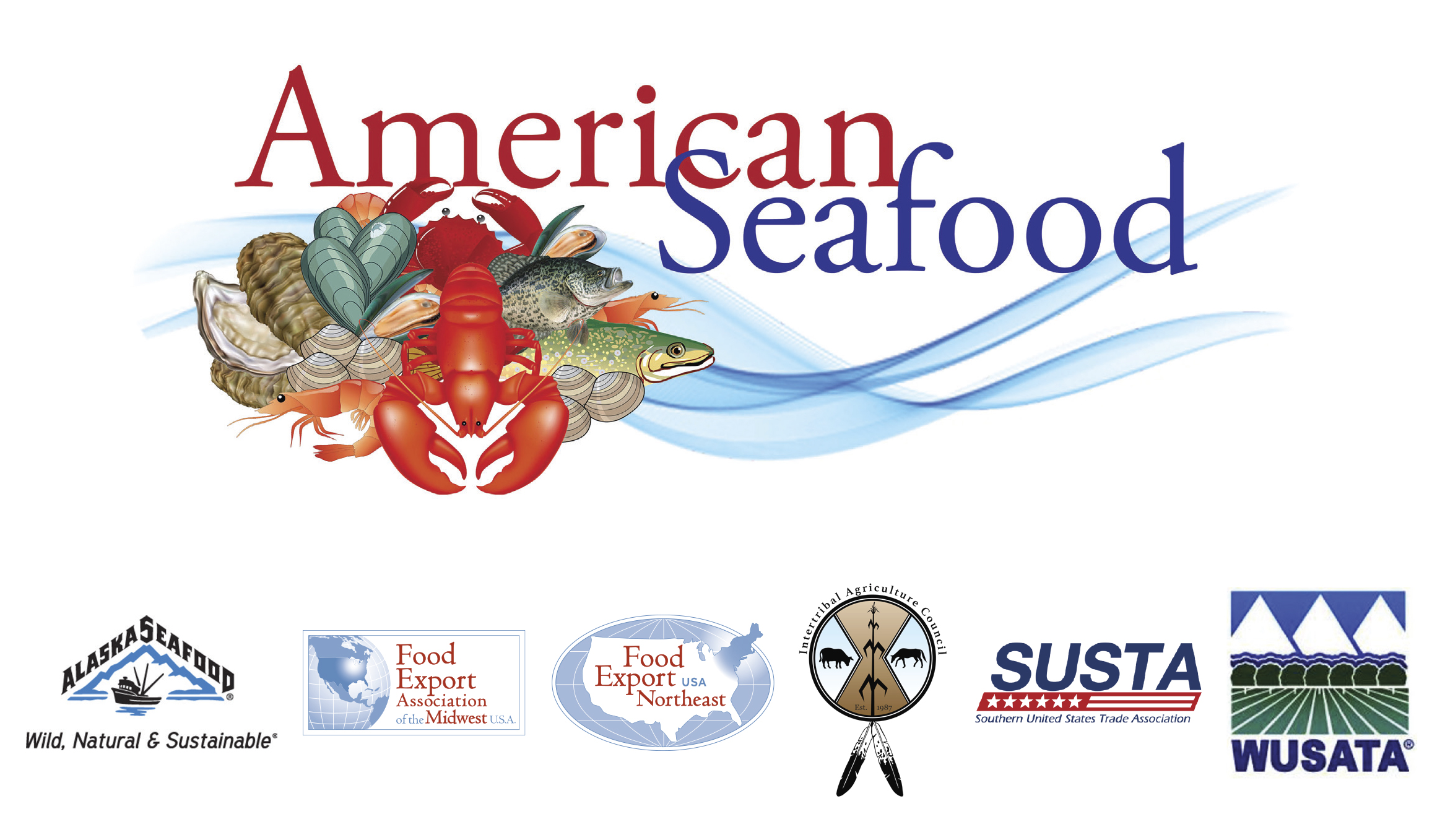 July 22, 2020Response to Request for Information 
Recommendations for a Comprehensive Interagency Seafood Trade Strategy Sent via email: SeafoodTrade.Strategy@noaa.gov Dear Members of the Interagency Seafood Trade Task Force: As organizations engaged in promoting the export of U.S. fish and shellfish, we are writing to provide input to the Seafood Trade Task Force on issues that we believe are critical to leveling the playing field and expanding exports. Our six organizations have a long history of promoting seafood exports from all regions of the U.S. and are active partners with the USDA/Foreign Agricultural Service Market Access Program (MAP) in doing so. Most foreign-harvested seafood imported into the US enters duty-free, enabling foreign products to compete within the US marketplace and sometimes even enjoy a preferential advantage where production costs are lower. However, US suppliers of fishery products can rarely access foreign markets without incurring tariffs or encountering other market access issues. Duties applied to US exports are also higher than the same, or market same, products supplied by competitor nations that benefit from reduced tariffs or free trade agreements.Exporting U.S.-origin seafood is a fundamental component of a profitable US seafood industry that provides essential economic support to many coastal communities. High volume US fisheries require sales outlets that extend beyond the domestic market. There are also species harvested from US waters for which American consumers have little appetite or demand.While individual commercial entities will provide information and examples about issues impacting their business operations and sales of specific products internationally, we offer a broad view of market access issues that widely impact the US seafood industry.United Kingdom UK-harvested fish and shellfish enter our country duty-free. Reciprocal duty-free access should be granted to exports of US seafood as a new US-UK trade agreement is negotiated.Trade Negotiations should also request that the E.U.’s Autonomous Tariff Quota (ATQ) system - that applies to a range of imports - is not retained or adopted by the UK. Reliance upon the ATQ system gives rise to business uncertainty and encourages market-distorting behavior. European Union European sales of fishery products into the US are duty-free. US fishery exports to Europe incur tariffs averaging 8.6% to a high of 16%. Free trade agreements, particularly the EU/Canada CETA agreement, puts US suppliers at a competitive sales disadvantage for sales of the same species. The US has lost significant market share in formerly one of its most important markets for a wide variety of seafood products. Sales of American lobster, for example, declined by $55 million and 50% within the first two years of CETA implementation.  The Autonomous Tariff Quota (ATQ) system, as previously noted, creates business instability. USA/EU trade for bivalve and molluscan shellfish has been prohibited for a decade. While trade may soon resume for two states (Massachusetts and Washington), other states will continue to be barred from making sales to Europe. States prohibited from exporting may face increased competition domestically from EU imports. It is still unclear if US shellfish exports to the EU will pay the 8% tariff that was in effect before the trade ban. EU imports into the US are duty-free.France is the largest foreign market consumer of sea scallops. Exports of U.S. Atlantic sea scallops to France are limited by an HP (humidity to protein) ratio requirement. This is an arbitrary measure, that varies naturally by species and season instituted, to protect French producers. ChinaRetaliatory tariffs imposed on our sector by China, in July 2018, destroyed the US market share for a wide variety of seafood products in the world’s largest and fastest-growing seafood market. The value of Alaska seafood exports to China dropped by $204 million from 2017 to 2018 ($988 million vs $784 million). Exports of wild Alaska pollock exports, for example, were tracking to reach more than $230 million in 2019—but instead, they collapsed to less than $70 million. Most of China’s pollock buying, and the purchases of other seafood products, has shifted to competing nations that do not face retaliatory tariff barriers. The exclusion process, initiated in Phase 1, should incorporate all US fishery products. US Trade Representative (USTR) should report on purchases of all US fishery products – not singling out any one product (lobster).Comprehensive and Progressive Agreement for Trans-Pacific Partnership (CTPP) Implementation has eroded US seafood sales to important Asian markets. Many of our competitors that are parties to that agreement now enjoy tariff-free access to the lucrative Japanese market, while US fishery products continue to enter Japan subject to tariffs of up to 10.5%. The Phase One Agreement concluded with Japan in September won substantial market access concessions for American agricultural products. Yet, improvements in market access for US seafood were absent from the agreement. 225-Buffer Zone Companies from some US states are excluded from using federal funding because fishery products harvested from international waters (beyond the 200-mile U.S. exclusive economic zone) cannot be designated as a product of the USA. Changing the USDA/FAS/MAP program regulation to allow eligibility could boost the seafood exports of affected states and make federal funding available to the entire US seafood industry. RussiaRussia was a growing market for a variety of US fish and shellfish. On August 7, 2014, the Russian government banned a broad range of imported food products from the EU, the US, Canada, Australia, and Norway, as retaliation for Western sanctions over the Ukraine crisis. The embargo covers all fish, crustaceans, mollusks, and other aquatic invertebrates. For the US, it includes virtually all edible seafood products except for canned seafood, which is still legal for import. However, Russia is not a measurable market for canned seafood, nor was it before the ban. Although the Russian market closed to the US industry nearly six years ago, the US remains a key market for Russia’s seafood industry. When the embargo went into effect in August 2014, no corresponding limitation was placed on US markets for Russian seafood producers. Seafood from Russia enters the US duty-free and competes with US-origin seafood, especially Alaskan seafood.We urge the Task Force to consider the barriers that exist in numerous markets for all US fish and shellfish exports. We welcome any further inquiries from the Task Force about any of these matters.Sincerely,American Indian Foods (AIF) is a program of the Intertribal Agriculture Council that offers American Indian and Alaskan Native businesses a venue by which they may feature their agricultural products globally while developing a sustainable economy based on food production. Contact: Latashia Redhouse latashia@indianag.orgAlaska Seafood Marketing Institute (ASMI) is the official seafood marketing arm of the state of Alaska, created to maximize the economic value of the Alaska seafood resource. Alaska harvests more than 100 commercial species of fish and shellfish, accounting for roughly 60% of the seafood caught in the US. ASMI maintains eight overseas offices serving over 41 countries across the globe. Contact: Hannah Lindoff hlindoff@alaskaseafood.org Food Export Association of the Midwest USA is a non-profit organization composed of thirteen Midwestern states providing US companies with the programs and services needed to export and sell their fishery products internationally. Contact: Teresa Miller tmiller@foodexport.org Food Export-Northeast is a non-profit organization that helps companies of the ten northeast states promote US seafood and agricultural products to foreign markets. Contact: Colleen Coyne ccoyne@foodexport.org Southern United States Trade Association (SUSTA) helps small companies in fourteen Southern states and Puerto Rico promote US seafood and agricultural products to foreign markets. Contact: Penney Lawrence penney@susta.org Western United States Agricultural Trade Association (WUSATA) helps small companies in thirteen Western states and American Samoa promote U.S. seafood and agricultural products to foreign markets. These thirteen states include Alaska and Hawaii, California, Oregon, and Washington state. johanna@wusata.org